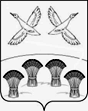 ПОСТАНОВЛЕНИЕАДМИНИСТРАЦИИ СВОБОДНОГО СЕЛЬСКОГО ПОСЕЛЕНИЯПРИМОРСКО-АХТАРСКОГО РАЙОНА24 февраля 2021 года                                                                                       № 34х. СвободныйО внесении изменений в постановление администрации Свободного сельского поселения Приморско-Ахтарского района от 01 октября 2015 года  № 255 «Об утверждении административного регламента по предоставлению муниципальной услуги «Выдача порубочного билета»В соответствии с Федеральным законом от 06 октября 2003 года № 131-ФЗ «Об общих принципах организации местного самоуправления в Российской Федерации», Федеральным законом от 27 июля 2010 года № 210-ФЗ «Об организации предоставления государственных и муниципальных услуг», Уставом Свободного сельского поселения Приморско-Ахтарского района, администрация Свободного сельского поселения Приморско-Ахтарского района п о с т а н о в л я е т:       1. Внести следующие изменения в постановление администрации Свободного сельского поселения Приморско-Ахтарского района от 01 октября 2015 года  № 255 «Об утверждении административного регламента по предоставлению муниципальной услуги «Выдача порубочного билета»:1) Пункт 2.6 приложения дополнить подпунктами  2.6.4-2.6.5 следующего содержания: «2.6.4. В целях предоставления муниципальной услуги установление личности заявителя может осуществляться в ходе личного приема посредством предъявления паспорта гражданина Российской Федерации либо иного документа, удостоверяющего личность, в соответствии с законодательством Российской Федерации или посредством идентификации и аутентификации в органах, предоставляющих муниципальные услуги, многофункциональных центрах с использованием информационных технологий, предусмотренных частью 18 статьи 14.1 Федерального закона от 27 июля 2006 года № 149-ФЗ «Об информации, информационных технологиях и о защите информации».2.6.5. При предоставлении муниципальной услуги в электронной форме идентификация и аутентификация могут осуществляться посредством:- единой системы идентификации и аутентификации или иных государственных информационных систем, если такие государственные информационные системы в установленном Правительством Российской Федерации порядке обеспечивают взаимодействие с единой системой идентификации и аутентификации, при условии совпадения сведений о физическом лице в указанных информационных системах;- единой системы идентификации и аутентификации и единой информационной системы персональных данных, обеспечивающей обработку, включая сбор и хранение, биометрических персональных данных, их проверку и передачу информации о степени их соответствия предоставленным биометрическим персональным данным физического лица.»;2). Абзац 4 пункта 6.2.2 и абзац 5 пункта 6.2.5 дополнить словами «либо устанавливает личность заявителя, проводит его идентификацию, аутентификацию с использованием информационных систем, указанных в частях 10 и 11 статьи 7 Федерального закона от 27 июля 2010 года № 210-ФЗ «Об организации и предоставлении государственных и муниципальных услуг"».2. Ведущему специалисту   администрации (О.С.Кукоба), обнародовать и разместить данное постановление с приложениями  на официальном Интернет- сайте администрации Свободного сельского поселения Приморско-Ахтарского района.3. Контроль за выполнением настоящего постановления оставляю за собой.4. Постановление вступает в силу со дня его официального обнародования.Глава  Свободного сельского поселения Приморско-Ахтарского района                                                         В.Н.СиротаАКТОбнародования постановления администрации   Свободного сельского поселения Приморско-Ахтарского района от 24 февраля  2021 года № 34 «О внесении изменений в постановление администрации Свободного сельского поселения Приморско-Ахтарского района от 01 октября 2015 года  № 255 «Об утверждении административного регламента по предоставлению муниципальной услуги «Выдача порубочного билета».            24 февраля 2021 года                                                                        х. СвободныйНастоящим актом подтверждается обнародование постановления администрации Свободного     сельского    поселения      Приморско - Ахтарского    района    от 24 февраля  2021 года № 34 «О внесении изменений в постановление администрации Свободного сельского поселения Приморско-Ахтарского района от 01 октября 2015 года  № 255 «Об утверждении административного регламента по предоставлению муниципальной услуги «Выдача порубочного билета»:Глава Свободного сельского поселения Приморско-Ахтарского района                                                                      В.Н.Сирота№п/пМеста обнародования муниципальных правовых актов на территории Ахтарского сельского поселения Приморско-Ахтарского района Ф.И.О. ответственного лица, принявшего муниципальный правовой актДатаПодпись1Администрация  Свободного  сельского  поселения  Приморско-Ахтарского  района (х.Свободный, ул.Ленина 18)Г.П.Гром   с 24.02.2021 по 24.03.20212 Муниципальное  казенное  учреждение  сельский  дом культуры   хутора Свободного (х.Свободный, ул.Ленина 22)А.Ю.Суханов   с 24.02.2021 по 24.03.20213Муниципальное  казенное учреждение   «Свободная поселенческая библиотека(х.Свободный, ул.Ленина 22)И.В.Ищенко   с 24.02.2021 по 24.03.20214Муниципальное  казенное  учреждение  сельский  дом   культуры хутора Свободного (сельский  клуб хутора  Курчанский ул.Красная № 37);А.Ю.Суханов   с 24.02.2021 по 24.03.20215Муниципальное  казенное  учреждение  сельский  дом  культуры хутора Свободного (сельский клуб хутора Хорошилов; адрес : х.Хорошилов ул.Длинная б/н).А.Ю.Суханов   с 24.02.2021 по 24.03.2021